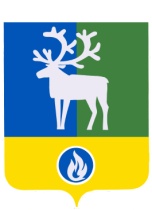 ХАНТЫ-МАНСИЙСКИЙ АВТОНОМНЫЙ ОКРУГ - ЮГРАБЕЛОЯРСКИЙ РАЙОНСЕЛЬСКОЕ ПОСЕЛЕНИЕ ПОЛНОВАТСОВЕТ ДЕПУТАТОВРЕШЕНИЕот 17 декабря 2013 года                                                                                                          № 14                                                                                                                        О внесении  изменения в решение Совета депутатов сельского поселения Полноват от 29 ноября 2010 года № 29  В соответствии с  Федеральным законом от 02 декабря 2013 года № 334-ФЗ «О внесении изменений в часть вторую Налогового кодекса Российской Федерации и статью 5 закона Российской Федерации «О налогах на имущество физических лиц» Совет депутатов сельского поселения Полноват  р е ш и л : 1. Внести изменение в решение Совета депутатов сельского поселения Полноват от 29 ноября 2010 года № 29 «О земельном налоге на территории сельского поселения Полноват», изложив подпункт 3 пункта 4 в следующей редакции:«3) налогоплательщиками – физическими лицами в срок не позднее 1 октября года, следующего за истекшим налоговым периодом;».2. Опубликовать настоящее решение в газете «Белоярские вести».3. Настоящее решение вступает в силу не ранее чем по истечении одного месяца со дня официального опубликования и не ранее 1-го числа очередного налогового периода.Глава сельского поселения Полноват                                                                    Л.А. Макеева